คำนำ     	   	ด้วยพระราชบัญญัติวินัยการเงินการคลังของรัฐ พ.ศ.2561 มีผลบังคับใช้เมื่อวันที่ 
20 เมษายน 2561 โดยมาตรา 79 บัญญัติให้หน่วยงานของรัฐ จัดให้มีการตรวจสอบภายใน 
การควบคุมภายในและการบริหารความเสี่ยง โดยให้ถือปฏิบัติตามหลักเกณฑ์กระทรวงการคลังว่าด้วยมาตรฐานและหลักเกณฑ์ปฏิบัติการควบคุมภายในสำหรับหน่วยงานของรัฐ พ.ศ.2561 ซึ่งการควบคุมภายในถือเป็นปัจจัยสำคัญที่จะช่วยให้การดำเนินงานตามภารกิจมีประสิทธิผล ประสิทธิภาพ ประหยัด
และช่วยป้องกันหรือลดความเสี่ยง จากการผิดพลาด ความเสียหาย ความสิ้นเปลือง ความสูญเปล่าของการใช้ทรัพย์สิน หรือการกระทำอันเป็นการทุจริต โดยมาตรฐานการควบคุมภายในสำหรับหน่วยงานของรัฐ กระทรวงการคลังได้จัดทำขึ้นตามมาตรฐานสากลของ The Committee of Sponsoring Organizations of the Treadway Commission : COSO 2013 โดยปรับให้เหมาะสมกับบริบทของระบบการบริหารราชการแผ่นดิน เพื่อใช้เป็นกรอบแนวทางในการกำหนดประเมินและปรับปรุงระบบ
การควบคุมภายในของหน่วยงานของรัฐ อันจะทำให้การดำเนินงาน และการบริหารงานของหน่วยงานของรัฐบรรลุผลสำเร็จตามวัตถุประสงค์ เป้าหมาย และมีการกำกับดูแลที่ดี	มหาวิทยาลัยพะเยา จึงได้จัดทำรายงานการควบคุมภายในฉบับนี้ โดยให้คณะ วิทยาลัย กอง ศูนย์และหน่วยงานอื่นๆ ปรับแบบฟอร์มและรูปแบบการจัดทำรายงานตามที่กระทรวง การคลังได้กำหนดขึ้น โดยมุ่งหวังให้ผู้ที่มีส่วนเกี่ยวข้องรับทราบขั้นตอนการดำเนินงานตามระบบ
การควบคุมภายในของมหาวิทยาลัย พร้อมทั้งสามารถนำไปใช้ประโยชน์ในการปฏิบัติงาน เนื่องจาก
การควบคุมภายในนั้นเป็นกระบวนงานที่สอดแทรกอยู่ในขั้นตอนการปฏิบัติงานตามปกติ ดังนั้นบุคลากรภายในมหาวิทยาลัยต้องมีส่วนเกี่ยวข้องกับระบบการควบคุมภายในและเพื่อให้การดำเนินงานเป็นไปในทิศทางเดียวกัน รายงานการควบคุมภายในฉบับนี้ จึงเป็นกรอบแนวทางให้หน่วยงานภายในมหาวิทยาลัยนำไปถือปฏิบัติ เพื่อให้การควบคุมภายในสอดคล้องกับมาตรฐานที่เกี่ยวข้อง
และแนวทางการบริหารของมหาวิทยาลัยต่อไป																				......................................								  (คณบดี/ผู้อำนวยการ)                                                                                  วันที่... เดือน..........พ.ศ..... สารบัญประวัติหน่วยงาน...................................................................................................................................................................................................................................................................................................................................................................................................................................................................................................................................................................................................................................................................................................................................................................................................................................................................................................................................................................................................................................................................................................................................................................................................................................................................................................................................................................................................................................................................................................................................................................................................................................................................................................................................................................................................................................................................................................................................................................................................................................................................................................................................................................................................................................................................................................................................................................................................................................................................................................................................................................................................................................................................................................................................................................................................................................................................................................................................................................................................................................................................................................................................................................................................................................................................................................................................................................................................................................................................................................................................................................................................................................................................................................................................................................................................................................................................................................................................................................................................................................หนังสือรับรองการประเมินผลการควบคุมภายใน ( แบบ ปค.1 )แบบ ปค. 1หนังสือรับรองการประเมินผลการควบคุมภายในเรียน ....................(1).............................                          (2)                            ได้ประเมินผลการควบคุมภายในของหน่วยงาน สำหรับปีสิ้นสุดวันที่    (3)       เดือน                         พ.ศ.          ด้วยวิธีการที่หน่วยงานกำหนดซึ่งเป็นไปตามหลักเกณฑ์กระทรวงการคลังว่าด้วยมาตรฐานและหลักเกณฑ์ปฏิบัติการควบคุมภายในสำหรับหน่วยงานของรัฐ พ.ศ. 2561 โดยมีวัตถุประสงค์เพื่อให้ความมั่นใจอย่างสมเหตุสมผลว่า ภารกิจของหน่วยงานจะบรรลุวัตถุประสงค์ของการควบคุมภายใน
ด้านการดำเนินงานที่มีประสิทธิผล ประสิทธิภาพ ด้านการรายงานที่เกี่ยวกับการเงิน และไม่ใช่การเงินที่เชื่อถือได้ทันเวลา และโปร่งใส รวมทั้งด้านการปฏิบัติตามกฎหมาย ระเบียบ และข้อบังคับที่เกี่ยวข้องกับการดำเนินงานจากผลการประเมินดังกล่าว                   (4)                     เห็นว่า การควบคุมภายในของหน่วยงานมีความเพียงพอ ปฏิบัติตามอย่างต่อเนื่อง และเป็นไปตามหลักเกณฑ์กระทรวงการคลังว่าด้วยมาตรฐานและหลักเกณฑ์ปฏิบัติการควบคุมภายในสำหรับหน่วยงานของรัฐ พ.ศ. 2561 ภายใต้การกำกับดูแลของ                       (5)                             .                                                 ลายมือชื่อ         (6)                                                    .                                        ตำแหน่ง..............(7)................................................................                       วันที่...(8)........ เดือน................พ.ศ. .................กรณีมีความเสี่ยงสำคัญ และกำหนดจะดำเนินการปรับปรุงการควบคุมภายในสำหรับความเสี่ยงดังกล่าว
ในปีงบประมาณ/ปีปฏิทินถัดไป ให้อธิบายเพิ่มเติมในวรรคสาม ดังนี้อย่างไรก็ดี มีความเสี่ยงและได้กำหนดปรับปรุงการควบคุมภายใน ในปีงบประมาณหรือปีปฏิทินถัดไป สรุปได้ดังนี้1. ความเสี่ยงที่มีอยู่ที่ต้องกำหนดปรับปรุงการควบคุมภายใน (9)1.1...............................................................................................................................1.2...............................................................................................................................2. การปรับปรุงการควบคุมภายใน (10)2.1...............................................................................................................................2.2...............................................................................................................................รายงานการประเมินองค์ประกอบของการควบคุมภายใน ( แบบ ปค.4)แบบ ปค.4...............................(1)...................................รายงานการประเมินองค์ประกอบของการควบคุมภายใน สำหรับระยะเวลาดำเนินงานสิ้นสุด ........................(2).........................ผลการประเมินโดยรวม (5)………………………………………………………………………………………………………………………………………………………………………………………………………………………………………………………………………………………………………………………………………………………………ลายมือชื่อ .........................(6)............................ (………………………………………………………………….)ตำแหน่ง ...........................(7).............................วันที่ .....(8)..... เดือน ..................... พ.ศ.แบบ ปค. 5............................(1)..............................รายงานการประเมินผลการควบคุมภายใน สำหรับระยะเวลาการดำเนินงานสิ้นสุด ............................(2)..........................	ลายมือชื่อ .........................(10).............................	ตำแหน่ง .........................(11)..................................................													วันที่ ....(12).... เดือน …............... พ.ศ. ..............ภาคผนวกสำเนาหนังสือและคำสั่งคณะกรรมการบริหารความเสี่ยงและควบคุมภายใน    (ระดับหน่วยงาน)	....................................................................................................................................................................................................................................................................................................................................................................................................................................................................................................................................................................................................................................................................................................................................................................................................................................................................................................................................................................................................................................................................................................................................................................................................................................................................................................................................................................................................................................................................................................................................................................................................................................................................................................................................................................................................................................................................................................................................................................................................................................................................................................................................................................................................................................................................................................................................................................................................................................................................................................................................................................................................................................................................................................................................................................................................................................................................................................................................................................................................................................................................................................................................................................................................................................................................................................................................................................................................................................................................................................................................................................................................................................................................................................................................................................................................................................................................................................................................................................................................................................................................................................................................................................................................................................................................................................................................................................................................................................................................................................................แบบประเมินประสิทธิผลของระบบควบคุมภายใน 5 องค์ประกอบ 17 หลักการแบบประเมินประสิทธิผลของระบบควบคุมภายใน 5 องค์ประกอบ 17 หลักการแบบประเมินประสิทธิผลของระบบควบคุมภายใน 5 องค์ประกอบ 17 หลักการ  
เป็นเครื่องมือสำหรับการบริหารการควบคุมภายในและการประเมินผลการควบคุมภายใน เพื่อช่วยให้ผู้บริหารและผู้ประเมินพิจารณาตัดสินได้ว่า ระบบการควบคุมภายในของหน่วยงานได้รับการออกแบบอย่างเหมาะสมและเพียงพอ หรือไม่ ควรปรับปรุงแก้ไขในจุดใด อย่างไรแบบประเมินฯ นี้แยกเป็น 5 องค์ประกอบ 17 หลักการ ของการควบคุมภายใน ในแต่ละองค์ประกอบ ประกอบด้วยข้อความภายใต้หัวข้อหลักๆและหัวข้อย่อยที่เกี่ยวเนื่องกับหัวข้อหลัก ข้อคิดเห็นหรือคำอธิบายจะไม่เป็นลักษณะ “ใช่” หรือ “ไม่ใช่” แต่จะสรุปรวมว่าหน่วยงานให้ความสำคัญหรือปฏิบัติอย่างไรในเรื่องนั้นๆซึ่งจะช่วยให้ได้ข้อสรุปเกี่ยวกับการควบคุมภายในของแต่ละองค์ประกอบ
ของการควบคุมภายใน ส่วนตอนท้ายของแต่ละองค์ประกอบการควบคุมภายใน ใช้สำหรับบันทึกผลการประเมินโดยทั่วไป ระบุวิธีการที่ควรปฏิบัติหรือควรพิจารณาองค์ประกอบนั้นๆ และสรุปผล
การประเมินการควบคุมภายในโดยรวม พร้อมทั้งแนบเอกสาร/หลักฐานที่เกี่ยวข้องแบบประเมินประสิทธิผลของระบบควบคุมภายใน 5 องค์ประกอบ 17 หลักการองค์ประกอบที่ 1 สภาพแวดล้อมของการควบคุม	สภาพแวดล้อมของการควบคุมเป็นปัจจัยพื้นฐานในการดำเนินงานที่ส่งผลให้มีการนำ
การควบคุมภายในมาปฏิบัติทั่วทั้งองค์กร ทั้งนี้ผู้กำกับดูแลและฝ่ายบริหารจะต้องสร้างบรรยากาศ
ให้ทุกระดับตะหนักถึงความสำคัญของการควบคุมภายใน การรักษาคุณค่าของความซื่อตรง
และมาตรฐานของความประพฤติ องค์ประกอบนี้เกี่ยวข้องกับการกำหนดมาตรฐานของโครงสร้างองค์กร การกำหนดหน้าที่รับผิดชอบ การจัดหา พัฒนา และรักษาบุคลากรที่มีความสามารถ 
การมีตัววัดในการประเมินผลและให้แรงจูงใจบุคลากรที่เหมาะสม ทั้งนี้ สภาพแวดล้อมการควบคุมดังกล่าวเป็นพื้นฐานสำคัญที่จะส่งผลกระทบต่อองค์ประกอบของการควบคุมภายในอื่น ๆ ประกอบด้วย 5 หลักการ ดังนี้หลักการที่ 1	องค์กรยึดหลักความซื่อตรงและจริยธรรมหลักการที่ 2	คณะกรรมการแสดงความรับผิดชอบในการกำกับดูแล หลักการที่ 3	ผู้บริหารขององค์กรต้องจัดโครงสร้างองค์กร สายการบังคับบัญชาและการกำหนดอำนาจหน้าที่ความรับผิดชอบในการติดตามงานตามวัตถุประสงค์ที่กำหนดหลักการที่ 4	องค์กรต้องแสดงถึงความมุ่งมั่นในการจัดหา พัฒนา และรักษาความสามารถของบุคลากรให้สอดคล้องกับวัตถุประสงค์ของงานหลักการที่ 5	องค์กรผลักดันให้ทุกตำแหน่งรับผิดชอบต่อการควบคุมภายในตามหน้าที่  ความรับผิดชอบและตามวัตถุประสงค์ที่กำหนดองค์ประกอบที่ 2 การประเมินความเสี่ยง	การประเมินความเสี่ยงเป็นกระบวนการที่ต้องดำเนินการปฏิสัมพันธ์กับฝ่ายต่างๆ ในการระบุและประเมินความเสี่ยงจากปัจจัยภายใน ปัจจัยภายนอกองค์กร ที่มีผลต่อการบรรลุวัตถุประสงค์
ขององค์กรเพื่อหาวิธีจัดการตอบสนองความเสี่ยงที่เหมาะสมให้ความเสี่ยงอยู่ในระดับที่ยอมรับได้ ประกอบด้วย 4 หลักการ ดังนี้หลักการที่ 6	การระบุวัตถุประสงค์ที่ชัดเจนและเหมาะสมหลักการที่ 7	ระบุความเสี่ยงที่มีผลต่อการบรรลุวัตถุประสงค์ต่างๆขององค์กรและวิเคราะห์ความเสี่ยงเพื่อพิจารณาหาวิธีการจัดการความเสี่ยงที่เหมาะสมหลักการที่ 8	การประเมินความเสี่ยงที่อาจเกิดการทุจริต เพื่อพิจารณาโอกาสที่อาจเกิด
การทุจริตในการประเมินความเสี่ยงที่ส่งผลต่อการบรรลุวัตถุประสงค์ต่างๆ ขององค์กรหลักการที่ 9	ระบุและประเมินการเปลี่ยนแปลงที่อาจมีผลกระทบอย่างมีนัยสำคัญต่อระบบการควบคุมภายในองค์ประกอบที่ 3 กิจกรรมควบคุม	กิจกรรมการควบคุมเป็นการปฏิบัติที่กำหนดตามนโยบายและวิธีปฎิบัติงานในการลด
หรือควบคุมความเสี่ยงที่มีผลต่อความสำเร็จตามวัตถุประสงค์ เพื่อสร้างความมั่นใจต่อฝ่ายบริหาร          ว่ามีการปฏิบัติตามวิธีการจัดการความเสี่ยงที่กำหนด กิจกรรมการควบคุมควรได้รับการนำไปปฏิบัติ      ทั่วทุกระดับขององค์กรในกระบวนการปฏิบัติงาน ขั้นตอนการดำเนินงานต่างๆ รวมถึงการนำเทคโนโลยีมาใช้ในการดำเนินงานประกอบด้วย 3 หลักการ ดังนี้หลักการที่ 10	ระบุและพัฒนากิจกรรมการควบคุม เพื่อลดความเสี่ยงในการบรรลุวัตถุ ประสงค์ให้อยู่ในระดับที่ยอมรับได้หลักการที่ 11	องค์กรเลือกและพัฒนากิจกรรมการควบคุมทั่วไปด้านเทคโนโลยีเพื่อสนับสนุนการบรรลุวัตถุประสงค์ขององค์กรหลักการที่ 12	การกำหนดนโยบายและวิธีการควบคุม ต้องกำหนดเป็นนโยบายและวิธีการควบคุม ประกอบด้วยผลสำเร็จที่คาดหวังและขั้นตอนการปฏิบัติงาน เพื่อนำนโยบายไปสู่การปฏิบัติจริงองค์ประกอบที่ 4 สารสนเทศและการสื่อสาร	สารสนเทศเป็นข้อมูลที่จำเป็นในการสื่อสารที่เกี่ยวกับการดำเนินการควบคุมภายใน
เพื่อสนับสนุนให้บรรลุวัตถุประสงค์ขององค์กร องค์กรต้องมีสารสนเทศที่มีคุณภาพจากแหล่งข้อมูล
ทั้งภายในและภายนอกองค์กร การสื่อสารภายในจะช่วยให้สร้างความเข้าใจอย่างชัดเจนของบุคลากรในองค์กรมีความเข้าใจถึงความรับผิดชอบและความสำคัญในการควบคุมภายใน ส่วนการสื่อสารภายนอก จะเป็นช่องทางให้บุคลากรภายในได้รับสารสนเทศจากภายนอก และเป็นช่องทางในการสื่อสารสารสนเทศจากภายในไปยังบุคคลภายนอกที่เกี่ยวข้องตามเงื่อนไขและความคาดหวัง ประกอบด้วย 3 หลักการ ดังนี้หลักการที่ 13	องค์กรจัดทำหรือจัดหาและใช้สารสนเทศที่เกี่ยวข้องและมีคุณภาพ
เพื่อสนับสนุนให้มีการปฏิบัติตามการควบคุมภายในที่กำหนดหลักการที่ 14	องค์กรมีการสื่อสารภายในเกี่ยวกับสารสนเทศ รวมถึงวัตถุประสงค์
และความรับผิดชอบที่มีต่อการควบคุมภายในซึ่งมีความจำเป็นในการสนับสนุนให้มีการปฏิบัติตาม       การควบคุมภายในที่กำหนดหลักการที่ 15	องค์กรมีการสื่อสารกับบุคคลภายนอกเกี่ยวกับเรื่องที่มีผลกระทบต่อการปฏิบัติตามการควบคุมภายในที่กำหนดองค์ประกอบที่ 5 กิจกรรมการติดตามผล	กิจกรรมการติดตามผลเป็นการประเมินผลระหว่างการปฏิบัติงาน การประเมินผลเป็นรายครั้งหรือเป็นการประเมินผลทั้งสองวิธีร่วมกัน เพื่อให้เกิดความมั่นใจว่าได้มีการปฏิบัติตามหลักการในแต่ละองค์ประกอบของการควบคุมภายในทั้ง 5 องค์ประกอบ กรณีที่ผลการประเมินการควบคุมภายใน
จะก่อให้เกิดความเสียหายต่อองค์กร ให้รายงานต่อฝ่ายบริหาร และผู้กำกับดูแลอย่างทันเวลา ประกอบด้วย 2 หลักการ ดังนี้หลักการที่ 16	การดำเนินการประเมินผลระหว่างการ ปฏิบัติงานและหรือการประเมินผล     เป็นรายครั้งตามที่กำหนด เพื่อให้เกิดความมั่นใจว่าได้มีการปฏิบัติตามองค์ประกอบของการควบคุมภายในและทำหน้าที่ได้จริงหลักการที่ 17	ประเมินผลและสื่อสารข้อบกพร่อง หรือจุดอ่อนของการควบคุมภายใน    อย่างทันเวลาต่อฝ่ายบริหารและกำกับดูแล เพื่อให้ผู้รับผิดชอบสามารถสั่งการแก้ไขอย่างเหมาะสม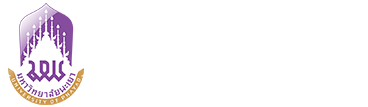 รายงานการควบคุมภายใน.....................ชื่อหน่วยงาน.....................ประจำปีงบประมาณ พ.ศ. ...............(1 ต.ค. .......... – 30 ก.ย. ..........)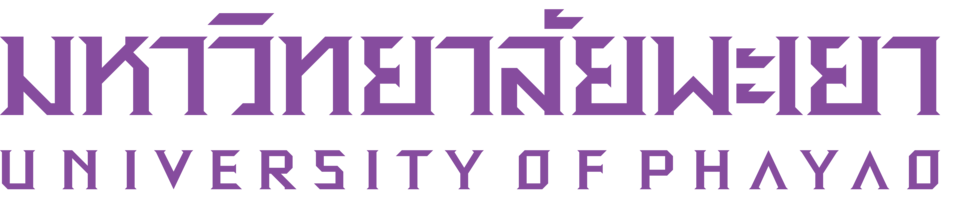 ตามหลักเกณฑ์กระทรวงการคลังว่าด้วยมาตรฐาน
และหลักเกณฑ์ปฏิบัติการควบคุมภายในสำหรับหน่วยงานของรัฐ พ.ศ. 2561(Internal Control Standard for Government Agency)เนื้อหาหน้าคำนำXXประวัติหน่วยงาน	XXหนังสือรับรองการประเมินผลการควบคุมภายใน (แบบ ปค.1)XXรายงานการประเมินองค์ประกอบของการควบคุมภายใน (แบบ ปค.4)XXรายงานการประเมินผลการควบคุมภายใน (แบบ ปค.5)XXภาคผนวก	- สำเนาหนังสือและคำสั่งคณะกรรมการบริหารความเสี่ยงและควบคุมภายใน    (ระดับหน่วยงาน)	XX- แบบประเมินประสิทธิผลของระบบควบคุมภายใน 5 องค์ประกอบ 17 หลักการXX(3)องค์ประกอบของการควบคุมภายใน(4)ผลการประเมิน/ข้อสรุป1.	สภาพแวดล้อมการควบคุม............................................................................................................................................................................................................................................................................................................................2.	การประเมินความเสี่ยง............................................................................................................................................................................................................................................................................................................................3.	กิจกรรมการควบคุม............................................................................................................................................................................................................................................................................................................................4.	สารสนเทศและการสื่อสาร............................................................................................................................................................................................................................................................................................................................5.	กิจกรรมการติดตามผล............................................................................................................................................................................................................................................................................................................................ (3)ภารกิจตามแผนการดำเนินการหรือภารกิจอื่นๆ ที่สำคัญ/วัตถุประสงค์(4)ความเสี่ยง(5)การควบคุมภายในที่มีอยู่(6)การประเมินผลการควบคุมภายใน(7)ความเสี่ยงที่ยังมีอยู่(8)การปรับปรุงการควบคุมภายใน(9)หน่วยงานที่รับผิดชอบ/กำหนดเสร็จจุดที่ควรประเมินมี/ใช่ไม่มี/ไม่ใช่คำอธิบาย/หลักฐานที่เกี่ยวข้อง/URLจุดที่ควรประเมินมี/ใช่ไม่มี/ไม่ใช่คำอธิบาย/หลักฐานที่เกี่ยวข้อง/URLจุดที่ควรประเมินมี/ใช่ไม่มี/ไม่ใช่คำอธิบาย/หลักฐานที่เกี่ยวข้อง/URL1.1 ปรัชญาและรูปแบบการทำงานของผู้บริหาร1.1 ปรัชญาและรูปแบบการทำงานของผู้บริหาร1.1 ปรัชญาและรูปแบบการทำงานของผู้บริหาร1.1 ปรัชญาและรูปแบบการทำงานของผู้บริหารมีทัศนคติที่ดีและสนับสนุนการปฏิบัติหน้าที่ภายในองค์กร รวมทั้งการติดตามผลการตรวจสอบและการประเมินผล
ทั้งจากการตรวจสอบภายในและการตรวจสอบภายนอกมีทัศนคติที่เหมาะสมต่อการรายงานทางการเงินงบประมาณ และการดำเนินงาน มีทัศนคติและการปฏิบัติที่เหมาะสมต่อการกระจายอำนาจ มีทัศนคติที่เหมาะสมในการจัดการความเสี่ยงจากการวิเคราะห์ความเสี่ยงที่เกี่ยวข้องอย่างรอบคอบ และการพิจารณาวิธีการลดหรือป้องกันความเสี่ยงมีความมุ่งมั่นที่จะใช้การบริหารแบบมุ่งผลสัมฤทธิ์ของงาน (Performance – Based Management)1.2 ความซื่อสัตย์และจริยธรรม1.2 ความซื่อสัตย์และจริยธรรม1.2 ความซื่อสัตย์และจริยธรรม1.2 ความซื่อสัตย์และจริยธรรมมีข้อกำหนดด้านจริยธรรมและบทลงโทษเป็นลายลักษณ์อักษร และเวียนให้พนักงานทุกคนลงนามรับทราบเป็นครั้งคราวพนักงานทราบและเข้าใจลักษณะของพฤติกรรมที่ยอมรับและไม่ยอมรับและบทลงโทษตามข้อกำหนดด้านจริยธรรม และแนวทางการปฏิบัติที่ถูกต้องฝ่ายบริหารส่งเสริมและสนับสนุนวัฒนธรรมองค์กรที่มุ่งเน้นความสำคัญของความซื่อสัตย์และจริยธรรมฝ่ายบริหารมีการดำเนินการตามควรแก่กรณีเมื่อไม่มีการปฏิบัติตามนโยบาย วิธีปฏิบัติ หรือระเบียบปฏิบัติฝ่ายบริหารกำหนดเป้าหมายการดำเนินงานที่เป็นไปได้ และไม่สร้างความกดดันให้แก่พนักงานในการปฏิบัติ งานให้บรรลุตามเป้าหมายที่เป็นไปไม่ได้ฝ่ายบริหารกำหนดสิ่งจูงใจที่ยุติธรรมและจำเป็นเพื่อให้มั่นใจว่าพนักงานจะมีความซื่อสัตย์และถือปฏิบัติตามจริยธรรมฝ่ายบริหารดำเนินการโดยเร่งด่วนเมื่อมีสัญญาณแจ้งว่าอาจ
มีปัญหาเรื่องความซื่อสัตย์และจริยธรรมของพนักงานเกิดขึ้น1.3 ความรู้ ทักษะและความสามารถของบุคลากร1.3 ความรู้ ทักษะและความสามารถของบุคลากร1.3 ความรู้ ทักษะและความสามารถของบุคลากร1.3 ความรู้ ทักษะและความสามารถของบุคลากรมีการกำหนดระดับความรู้ทักษะและความสามารถมีการจัดทำเอกสารคำบรรยายคุณลักษณะงานของแต่ละตำแหน่งและเป็นปัจจุบันมีการระบุและแจ้งให้พนักงานทราบเกี่ยวกับความรู้ทักษะ และความสามารถที่ต้องการสำหรับการปฏิบัติงานมีแผนการฝึกอบรมตามความต้องการของพนักงานทั้งหมดอย่างเหมาะสมการประเมินผลการปฏิบัติงานพิจารณาจากการประเมินปัจจัยที่มีผลต่อความสำเร็จของงาน และมีการระบุอย่างชัดเจนในส่วนพนักงานมีผลการปฏิบัติงานดีและส่วนที่ต้องมีการปรับปรุง1.4 โครงสร้างองค์กร1.4 โครงสร้างองค์กร1.4 โครงสร้างองค์กร1.4 โครงสร้างองค์กรมีการจัดโครงสร้างและสายงานการบังคับบัญชาที่ชัดเจนและเหมาะสมกับขนาดและลักษณะการดำเนินงาน   มีการประเมินผลโครงสร้างเป็นครั้งคราวและปรับเปลี่ยน
ที่จำเป็นให้สอดคล้องกับสถานการณ์ที่มีการเปลี่ยนแปลงมีการแสดงแผนภูมิการจัดองค์กรที่ถูกต้องและทันสมัยให้พนักงานทุกคนทราบ1.5 การมอบอำนาจและหน้าที่ความรับผิดชอบ1.5 การมอบอำนาจและหน้าที่ความรับผิดชอบ1.5 การมอบอำนาจและหน้าที่ความรับผิดชอบ1.5 การมอบอำนาจและหน้าที่ความรับผิดชอบมีการมอบหมายอำนาจและหน้าที่ความรับผิดชอบให้กับบุคคลที่เหมาะสมและเป็นไปอย่างถูกต้องและมีการแจ้งให้พนักงานทุกคนทราบผู้บริหารมีวิธีการที่มีประสิทธิภาพในการติดตามผลการดำเนินงานที่มอบหมาย1.6 นโยบายวิธีบริหารด้านบุคลากร1.6 นโยบายวิธีบริหารด้านบุคลากร1.6 นโยบายวิธีบริหารด้านบุคลากร1.6 นโยบายวิธีบริหารด้านบุคลากรมีการกำหนดมาตรฐานหรือข้อกำหนดในการว่าจ้างบุคลากร
ที่เหมาะสม โดยเน้นถึงการศึกษาประสบการณ์ ความซื่อสัตย์และมีจริยธรรมมีการจัดปฐมนิเทศให้กับพนักงานใหม่และจัดฝึกอบรมพนักงานทุกคนอย่างสม่ำเสมอและต่อเนื่องการเลื่อนตำแหน่งและอัตราเงินเดือนและการโยกย้ายขึ้นอยู่กับการประเมินผลการปฏิบัติงานการประเมินผลการปฏิบัติงานของพนักงานได้พิจารณารวมถึงความซื่อสัตย์และจริยธรรมมีการลงโทษทางวินัยและแก้ไขปัญหา เมื่อมีการไม่ปฏิบัติตามนโยบายหรือข้อกำหนดด้านจริยธรรม1.7 กลไกการติดตามการตรวจสอบการปฏิบัติงาน1.7 กลไกการติดตามการตรวจสอบการปฏิบัติงาน1.7 กลไกการติดตามการตรวจสอบการปฏิบัติงาน1.7 กลไกการติดตามการตรวจสอบการปฏิบัติงานมีคณะกรรมการตรวจสอบหรือคณะกรรมการตรวจสอบและประเมินผลภาคราชการ และมีการกำกับดูแล การปฏิบัติงานภายในองค์กรให้เป็นไปตามระบบการควบคุมภายในที่กำหนดอย่างต่อเนื่องและสม่ำเสมอมีผู้ตรวจสอบภายในและมีการรายงานผลการตรวจสอบภายในต่อหัวหน้าส่วนราชการสรุปผลการประเมินการควบคุมภายใน..............................................................................................................................................................................................................................................................................................................................................................................................................................................................................ชื่อผู้ประเมิน ………………………………..………(...............................................................)ตำแหน่ง ……คณบดี/ผู้อำนวยการ…………วันที่ ............../................/......................สรุปผลการประเมินการควบคุมภายใน..............................................................................................................................................................................................................................................................................................................................................................................................................................................................................ชื่อผู้ประเมิน ………………………………..………(...............................................................)ตำแหน่ง ……คณบดี/ผู้อำนวยการ…………วันที่ ............../................/......................สรุปผลการประเมินการควบคุมภายใน..............................................................................................................................................................................................................................................................................................................................................................................................................................................................................ชื่อผู้ประเมิน ………………………………..………(...............................................................)ตำแหน่ง ……คณบดี/ผู้อำนวยการ…………วันที่ ............../................/......................สรุปผลการประเมินการควบคุมภายใน..............................................................................................................................................................................................................................................................................................................................................................................................................................................................................ชื่อผู้ประเมิน ………………………………..………(...............................................................)ตำแหน่ง ……คณบดี/ผู้อำนวยการ…………วันที่ ............../................/......................จุดที่ควรประเมินมี/ใช่ไม่มี/ไม่ใช่คำอธิบาย/หลักฐานที่เกี่ยวข้อง/URLจุดที่ควรประเมินมี/ใช่ไม่มี/ไม่ใช่คำอธิบาย/หลักฐานที่เกี่ยวข้อง/URLจุดที่ควรประเมินมี/ใช่ไม่มี/ไม่ใช่คำอธิบาย/หลักฐานที่เกี่ยวข้อง/URL2.1 วัตถุประสงค์ระดับหน่วยรับตรวจมีการกำหนดวัตถุประสงค์และเป้าหมายการดำเนินงานของหน่วยงานอย่างชัดเจนและวัดผลได้มีการเผยแพร่และชี้แจงให้บุคลากร ทุกระดับทราบและเข้าใจตรงกัน2.2 วัตถุประสงค์ระดับกิจกรรมมีการกำหนดวัตถุประสงค์ของการดำเนินงานในระดับกิจกรรมและวัตถุประสงค์นี้สอดคล้องและสนับสนุนวัตถุประสงค์ระดับหน่วยงานวัตถุประสงค์ระดับกิจกรรมชัดเจนปฏิบัติได้และวัดผลได้บุคลากรทุกคนที่เกี่ยวข้องมีส่วนร่วมในการกำหนดและให้การยอมรับ2.3 การระบุปัจจัยเสี่ยงผู้บริหารทุกระดับมีส่วนร่วมในการระบุและประเมิน
ความเสี่ยง มีการระบุและประเมินความเสี่ยง ที่อาจเกิดขึ้นจากปัจจัยภายในและภายนอก เช่น การปรับลดบุคลากร การใช้เทคโนโลยีสมัยใหม่ การเกิดภัยธรรมชาติ การเปลี่ยนแปลงทางการเมืองเศรษฐกิจและสังคม เป็นต้น2.4 การวิเคราะห์ความเสี่ยงมีการกำหนดเกณฑ์ในการพิจารณาระดับความสำคัญ
ของความเสี่ยงมีการวิเคราะห์และประเมินระดับความสำคัญหรือผลกระทบของความเสี่ยงและความถี่ที่จะเกิดหรือโอกาสที่จะเกิด
ความเสี่ยง2.5 การกำหนดวิธีการควบคุมเพื่อป้องกันความเสี่ยงมีการวิเคราะห์สาเหตุของความเสี่ยงที่อาจเกิดขึ้นและกำหนดวิธีการควบคุมเพื่อป้องกันหรือลดความเสี่ยงมีการพิจารณาความคุ้มค่าของต้นทุนที่จะเกิดขึ้นจากการกำหนดวิธีการควบคุมเพื่อป้องกันหรือลดความเสี่ยง มีการแจ้งให้บุคลากรทุกคนทราบเกี่ยวกับวิธีการควบคุมเพื่อป้องกันหรือลดความเสี่ยงมีการติดตามผลการปฏิบัติตามวิธีการควบคุมที่กำหนดเพื่อป้องกันหรือลดความเสี่ยงมีการวิเคราะห์สาเหตุของความเสี่ยงที่อาจเกิดขึ้นและกำหนดวิธีการควบคุมเพื่อป้องกันหรือลดความเสี่ยงสรุปผลการประเมินการควบคุมภายใน..........................................................................................................................................................................................................................................................................................................................................................................................................................................................................................ชื่อผู้ประเมิน ………………………………..………(...............................................................)ตำแหน่ง ……คณบดี/ผู้อำนวยการ…………วันที่ ............../................/......................สรุปผลการประเมินการควบคุมภายใน..........................................................................................................................................................................................................................................................................................................................................................................................................................................................................................ชื่อผู้ประเมิน ………………………………..………(...............................................................)ตำแหน่ง ……คณบดี/ผู้อำนวยการ…………วันที่ ............../................/......................สรุปผลการประเมินการควบคุมภายใน..........................................................................................................................................................................................................................................................................................................................................................................................................................................................................................ชื่อผู้ประเมิน ………………………………..………(...............................................................)ตำแหน่ง ……คณบดี/ผู้อำนวยการ…………วันที่ ............../................/......................สรุปผลการประเมินการควบคุมภายใน..........................................................................................................................................................................................................................................................................................................................................................................................................................................................................................ชื่อผู้ประเมิน ………………………………..………(...............................................................)ตำแหน่ง ……คณบดี/ผู้อำนวยการ…………วันที่ ............../................/......................จุดที่ควรประเมินมี/ใช่ไม่มี/ไม่ใช่คำอธิบาย/หลักฐานที่เกี่ยวข้อง/URLจุดที่ควรประเมินมี/ใช่ไม่มี/ไม่ใช่คำอธิบาย/หลักฐานที่เกี่ยวข้อง/URLจุดที่ควรประเมินมี/ใช่ไม่มี/ไม่ใช่คำอธิบาย/หลักฐานที่เกี่ยวข้อง/URLกิจกรรมการควบคุมได้กำหนดขึ้นตามวัตถุประสงค์และ
ผลการประเมินความเสี่ยงบุคลากรทุกคนทราบและเข้าใจวัตถุประสงค์ของกิจกรรม
การควบคุมมีการกำหนดขอบเขตอำนาจหน้าที่และวงเงินอนุมัติของผู้บริหารแต่ละระดับไว้อย่างชัดเจนและเป็นลายลักษณ์อักษรมีมาตรการป้องกันและดูแลรักษาทรัพย์สินอย่างรัดกุมและเพียงพอมีการแบ่งแยกหน้าที่การปฏิบัติงานที่สำคัญหรืองานที่เสี่ยงต่อความเสียหายตั้งแต่ต้นจนจบ เช่น การอนุมัติ การบันทึกบัญชี และการดูแลรักษาทรัพย์สินมีข้อกำหนดเป็นลายลักษณ์อักษรและบทลงโทษกรณีฝ่าฝืน
ในเรื่องการมีผลประโยชน์ทับซ้อนโดยอาศัยอำนาจหน้าที่มีมาตรการติดตามและตรวจสอบให้การดำเนินงานขององค์กรเป็นไปตามกฎระเบียบ ข้อบังคับ และมติคณะรัฐมนตรีสรุปผลการประเมินการควบคุมภายใน..........................................................................................................................................................................................................................................................................................................................................................................................................................................................................................ชื่อผู้ประเมิน ………………………………..………(...............................................................)ตำแหน่ง ……คณบดี/ผู้อำนวยการ…………วันที่ ............../................/......................สรุปผลการประเมินการควบคุมภายใน..........................................................................................................................................................................................................................................................................................................................................................................................................................................................................................ชื่อผู้ประเมิน ………………………………..………(...............................................................)ตำแหน่ง ……คณบดี/ผู้อำนวยการ…………วันที่ ............../................/......................สรุปผลการประเมินการควบคุมภายใน..........................................................................................................................................................................................................................................................................................................................................................................................................................................................................................ชื่อผู้ประเมิน ………………………………..………(...............................................................)ตำแหน่ง ……คณบดี/ผู้อำนวยการ…………วันที่ ............../................/......................สรุปผลการประเมินการควบคุมภายใน..........................................................................................................................................................................................................................................................................................................................................................................................................................................................................................ชื่อผู้ประเมิน ………………………………..………(...............................................................)ตำแหน่ง ……คณบดี/ผู้อำนวยการ…………วันที่ ............../................/......................จุดที่ควรประเมินมี/ใช่ไม่มี/ไม่ใช่คำอธิบาย/หลักฐานที่เกี่ยวข้อง/URLจุดที่ควรประเมินมี/ใช่ไม่มี/ไม่ใช่คำอธิบาย/หลักฐานที่เกี่ยวข้อง/URLจุดที่ควรประเมินมี/ใช่ไม่มี/ไม่ใช่คำอธิบาย/หลักฐานที่เกี่ยวข้อง/URLมีระบบสารสนเทศและสายการรายงานสำหรับการบริหารและตัดสินใจของฝ่ายบริหารมีการจัดทำและรวบรวมข้อมูลเกี่ยวกับการดำเนินงานการเงิน และการปฏิบัติตามกฎ ระเบียบ ข้อบังคับและมติคณะ รัฐมนตรีไว้อย่างถูกต้อง ครบถ้วน และเป็นปัจจุบันมีการจัดเก็บข้อมูล/เอกสารประกอบการจ่ายเงินและการบันทึกบัญชีไว้ครบถ้วน สมบูรณ์ และเป็นหมวดหมู่มีการรายงานข้อมูลที่จำเป็นทั้งจากภายในและภายนอกให้ผู้บริหารทุกระดับมีระบบการติดต่อสื่อสารทั้งภายในและภายนอกอย่างเพียงพอ เชื่อถือได้และทันกาลมีการสื่อสารอย่างชัดเจนให้พนักงานทุกคนทราบและเข้าใจบทบาทหน้าที่ของตนเกี่ยวกับการควบคุมภายใน ปัญหาและจุดอ่อนของการควบคุมภายในที่เกิดขึ้น และแนวทาง
การแก้ไขมีกลไกหรือช่องทางให้พนักงานสามารถเสนอข้อคิดเห็น 
หรือข้อเสนอแนะในการปรับปรุงการดำเนินงานขององค์กรมีการรับฟังและพิจารณาข้อร้องเรียนจากผู้มีส่วนได้เสียภายนอก อาทิ นิสิต ชุมชน และประชาชน สรุปผลการประเมินการควบคุมภายใน..........................................................................................................................................................................................................................................................................................................................................................................................................................................................................................ชื่อผู้ประเมิน ………………………………..………(...............................................................)ตำแหน่ง ……คณบดี/ผู้อำนวยการ…………วันที่ ............../................/......................สรุปผลการประเมินการควบคุมภายใน..........................................................................................................................................................................................................................................................................................................................................................................................................................................................................................ชื่อผู้ประเมิน ………………………………..………(...............................................................)ตำแหน่ง ……คณบดี/ผู้อำนวยการ…………วันที่ ............../................/......................สรุปผลการประเมินการควบคุมภายใน..........................................................................................................................................................................................................................................................................................................................................................................................................................................................................................ชื่อผู้ประเมิน ………………………………..………(...............................................................)ตำแหน่ง ……คณบดี/ผู้อำนวยการ…………วันที่ ............../................/......................สรุปผลการประเมินการควบคุมภายใน..........................................................................................................................................................................................................................................................................................................................................................................................................................................................................................ชื่อผู้ประเมิน ………………………………..………(...............................................................)ตำแหน่ง ……คณบดี/ผู้อำนวยการ…………วันที่ ............../................/......................จุดที่ควรประเมินมี/ใช่ไม่มี/ไม่ใช่คำอธิบาย/หลักฐานที่เกี่ยวข้อง/URLจุดที่ควรประเมินมี/ใช่ไม่มี/ไม่ใช่คำอธิบาย/หลักฐานที่เกี่ยวข้อง/URLจุดที่ควรประเมินมี/ใช่ไม่มี/ไม่ใช่คำอธิบาย/หลักฐานที่เกี่ยวข้อง/URLมีการเปรียบเทียบแผนและผลการดำเนินงานและรายงานให้
ผู้กำกับดูแลทราบเป็นลายลักษณ์อักษรอย่างต่อเนื่องและสม่ำเสมอกรณีผลการดำเนินงานไม่เป็นไปตามแผนมีการดำเนินการแก้ไขอย่างทันกาลมีการกำหนดให้มีการติดตามผลในระหว่างการปฏิบัติงานอย่างต่อเนื่องและสม่ำเสมอ มีการติดตามและตรวจสอบการปฏิบัติตามระบบการควบคุมภายในที่กำหนดไว้อย่างต่อเนื่องและสม่ำเสมอ มีการประเมินผลความเพียงพอและประสิทธิผลของการควบคุมภายในและประเมินการบรรลุตามวัตถุประสงค์ขององค์กรในลักษณะการประเมินการควบคุมด้วยตนเอง และ/หรือการประเมินการควบคุมอย่างเป็นอิสระอย่างน้อยปีละหนึ่งครั้ง มีการรายงานผลการประเมินและรายงานการตรวจสอบของผู้ตรวจสอบภายในโดยตรงต่อผู้กำกับดูแลและ/หรือคณะ กรรมการตรวจสอบมีการติดตามผลการแก้ไขข้อบกพร่องที่พบจากการประเมิน ผลและการตรวจสอบของผู้ตรวจสอบภายใน มีการกำหนดให้ผู้บริหารต้องรายงานต่อผู้กำกับดูแลทันที 
ในกรณีที่มีการทุจริตหรือสงสัยว่ามีการทุจริตมีการไม่ปฏิบัติตามกฎ ระเบียบ ข้อบังคับ และมติคณะรัฐมนตรี และมีการกระทำอื่นที่อาจมีผลกระทบต่อองค์กรอย่างมีนัยสำคัญสรุปผลการประเมินการควบคุมภายใน....................................................................................................................................................................................................................................................................................................................................................................................................................................................................................ชื่อผู้ประเมิน ………………………………..………(...............................................................)ตำแหน่ง ……คณบดี/ผู้อำนวยการ…………วันที่ ............../................/......................สรุปผลการประเมินการควบคุมภายใน....................................................................................................................................................................................................................................................................................................................................................................................................................................................................................ชื่อผู้ประเมิน ………………………………..………(...............................................................)ตำแหน่ง ……คณบดี/ผู้อำนวยการ…………วันที่ ............../................/......................สรุปผลการประเมินการควบคุมภายใน....................................................................................................................................................................................................................................................................................................................................................................................................................................................................................ชื่อผู้ประเมิน ………………………………..………(...............................................................)ตำแหน่ง ……คณบดี/ผู้อำนวยการ…………วันที่ ............../................/......................สรุปผลการประเมินการควบคุมภายใน....................................................................................................................................................................................................................................................................................................................................................................................................................................................................................ชื่อผู้ประเมิน ………………………………..………(...............................................................)ตำแหน่ง ……คณบดี/ผู้อำนวยการ…………วันที่ ............../................/......................